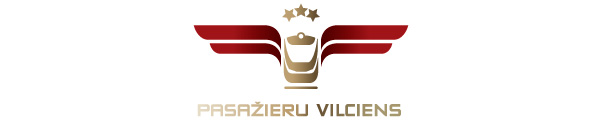 2022. gada 24. novembrīInformācija plašsaziņas līdzekļiem1. un 6. decembrī vilcienu pasažierus maršrutā Trepe-Līvāni pārvadās ar autobusiemŠī gada 1. un 6. decembrī tiks mainītas pārmijas Trepes dzelzceļa stacijā. Tāpēc ir veiktas izmaiņas vilcienu kustības grafikā un četru reisu pasažierus maršrutā Trepe-Līvāni pārvadās ar autobusiem. Izmaiņas ietekmēs vilciena Nr. 802, kas no Rīgas izbrauc uz Daugavpili plkst. 7.31, un Nr. 808, kas no Rīgas izbrauc uz Daugavpili plkst. 13.01, kā arī vilciena Nr. 887, kas izbrauc no Daugavpils uz Rīgu plkst. 7.25, un vilciena Nr. 881, kas izbrauc no Daugavpils uz Rīgu plkst. 12.50, pasažierus. Vilcienu Nr. 802 un Nr. 808, kas no Rīgas izbrauc uz Daugavpili attiecīgi plkst. 7.31 un plkst. 13.01, pasažieri Trepes stacijā varēs pārsēsties autobusos, kas tos aizvedīs uz Līvānu staciju, lai no tās ar vilcieniem varētu turpināt ceļu uz Daugavpili. Plānots, ka autobusi no dzelzceļa stacijas “Trepe” izbrauks plkst. 9.56 un plkst. 15.22.Vilcienu Nr. 897 un Nr. 881, kas no Daugavpils izbrauc uz Rīgu attiecīgi plkst. 7.25 un 12.50, pasažierus maršrutā Līvāni-Trepe aizvedīs autobusi, lai no Trepes stacijas turpinātu ceļu ar vilcieniem uz Rīgu. Plānots, ka autobusi no dzelzceļa stacijas “Līvāni” izbrauks plkst. 8.24 un plkst. 13.49. “Pasažieru vilciena” tīmekļa vietnē un mobilajā lietotnē publicētais vilcienu kustības saraksts jau ietver šīs izmaiņas. Ar to var iepazīties šeit.  Autobusos derīgas vilcienam paredzētās biļetes, tos apkalpos konduktori kontrolieri. Autobusos nav paredzēts pārvadāt velosipēdus. Par AS “Pasažieru vilciens”2001. gada 2. novembrī dibinātā akciju sabiedrība “Pasažieru vilciens” ir lielākais iekšzemes sabiedriskā transporta pakalpojumu sniedzējs, kas pārvadā pasažierus pa dzelzceļu Latvijas teritorijā. AS “Pasažieru vilciens” ir patstāvīgs valsts īpašumā esošs uzņēmums. 2021. gadā uzņēmums pārvadāja vairāk nekā 11 miljonus pasažieru, 98,9% reisu izpildot precīzi pēc vilcienu kursēšanas grafika. Papildu informācijai:Sigita ZviedreAS „Pasažieru vilciens” Komunikācijas un mārketinga daļas vadītājaMob. tālr. 26377286E-pasts: sigita.zviedre@pv.lv 